FOTO:  OBRTNIČKO-INDUSTRIJSKA ŠKOLA U IMOTSKOM BILA                DOMAĆIN DRŽAVNOG NATJECANJA MLADIH FRIZERA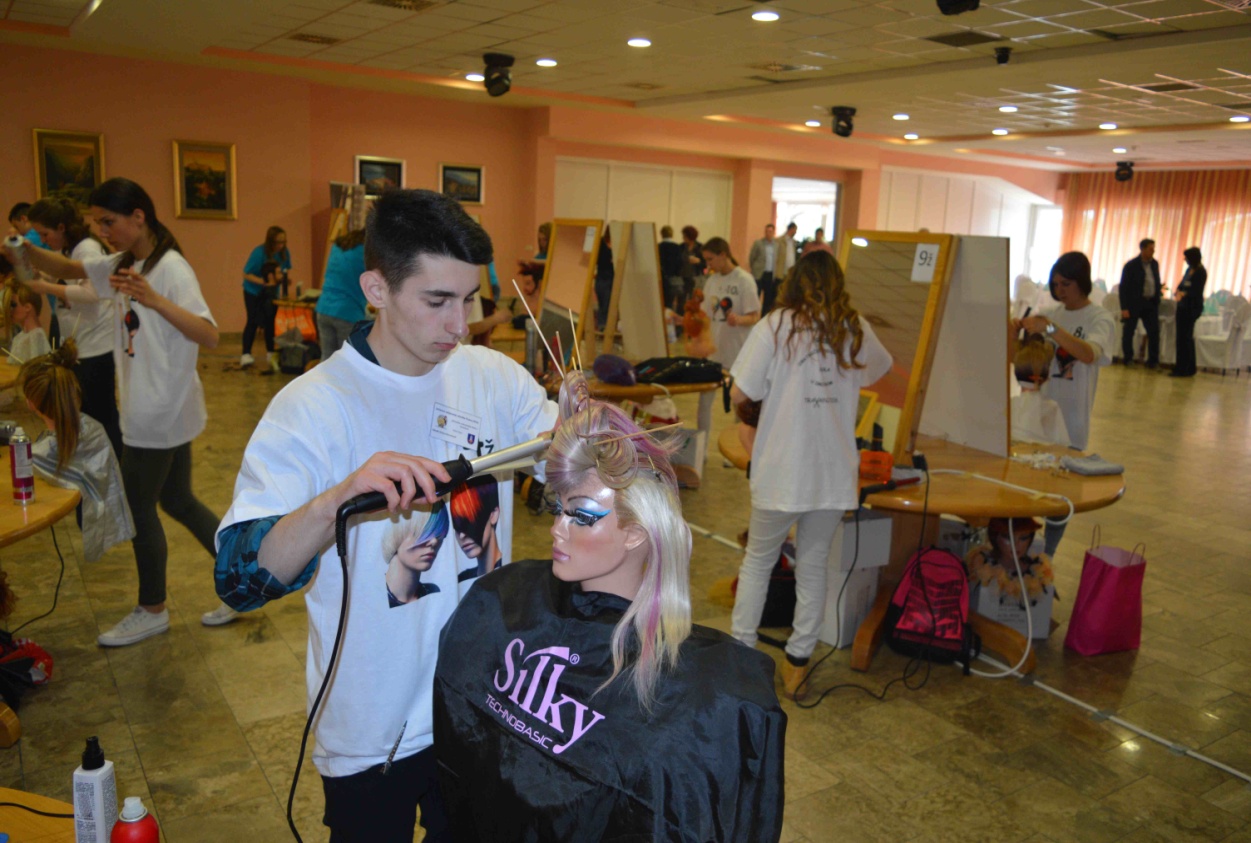 Obrtničko-industrijska škola u Imotskom, 7. i 8. travnja 2016., bila je domaćin državnog natjecanja učenika/ca frizera.U četvrtak navečer, 7.travnja 2016., u prostorijama hotela Zdilar svečano je otvoreno državno natjecanje mladih frizera.Prisutne je na početku večeri pozdravio v.d. ravnatelj Obrtničko-industrijske škole u Imotskom, gosp. Nediljko Biočić.U ime Agencije za strukovno obrazovanje i obrazovanje odraslih, koja je uz školu domaćina i Državno povjerenstvo zaslužna za organizaciju i provedbu ovog natjecanja, prigodnim se govorom prisutnima obratio  gosp. Hani Haddad.Čast svečanog otvaranja državnog natjecanja učenika/ca frizera 2016. pripala je pomoćniku ministra znanosti, obrazovanja i sporta RH, gosp. Momiru Karinu.Nakon svečanog otvaranja državnog natjecanja mladih frizera svi gosti i sudionici natjecanja druženje su nastavili uz večeru i glazbu.Vrijeme za provjeru stručno-teorijskih sadržaja i kreiranje frizura bilo je u petak, 8. travnja 2016. Istog dana su objavljeni i konačni rezultati državnog natjecanja učenika/ca frizera 2016. Natjecanje je zatvoreno proglašavanjem pobjednika i podjelom prigodnih poklona svim sudionicima natjecanja.Najboljim mladim frizerima ovogodišnjeg državnog natjecanja održanog u Imotskom proglašeni su:mjesto: DISCIPLINA MUŠKA FRIZURA,učenica Martina Mišak (mentorica Zdenka Mavriček) – Srednja strukovna škola Varaždin.mjesto: DISCIPLINA ŽENSKA FRIZURA,učenica Patricija Petreković (mentorica Željka Markota) – Srednja škola Viktorovac Sisak.mjesto: DISCIPLINA MUŠKA FRIZURA,učenica Marija Smolčić (mentorica Josipa Bobovec) – Srednja strukovna škola Vinkovci.mjesto: DISCIPLINA ŽENSKA FRIZURA, učenica Monika Vinceković (mentorica Zdenka Mavriček) – Srednja strukovna škola Varaždin.mjesto: DISCIPLINA MUŠKA FRIZURA,učenica David Sara (mentorica Nives Kocijan) – Gospodarska škola Čakovec.mjesto: DISCIPLINA ŽENSKA FRIZURA,učenica Ana Marija Dretvić (mentorica Marijana Matošević) – Srednja strukovna škola Vinkovci.Na natjecanju mladih frizera održanom u Imotskom, sudjelovali su i učenici škole domaćina. Učenik Ivan Krivić (mentorica Ivana Jukić), ovogodišnji najbolji mladi frizer u Dalmaciji, na državnom je natjecanju osvojio 6. mjesto, a učenica Matea Topić (mentorica Vesna Bilić) 10. mjesto. Državno natjecanje učenika/ca frizera 2016. održano u Imotskom proteklo je u izuzetno lijepoj atmosferi i  odličnoj organizaciji.FOTOGRAFIJE S DRŽAVNOG NATJECANJA UČENIKA/CA FRIZERA 2016. POGLEDAJTE U FOTOGALERIJI!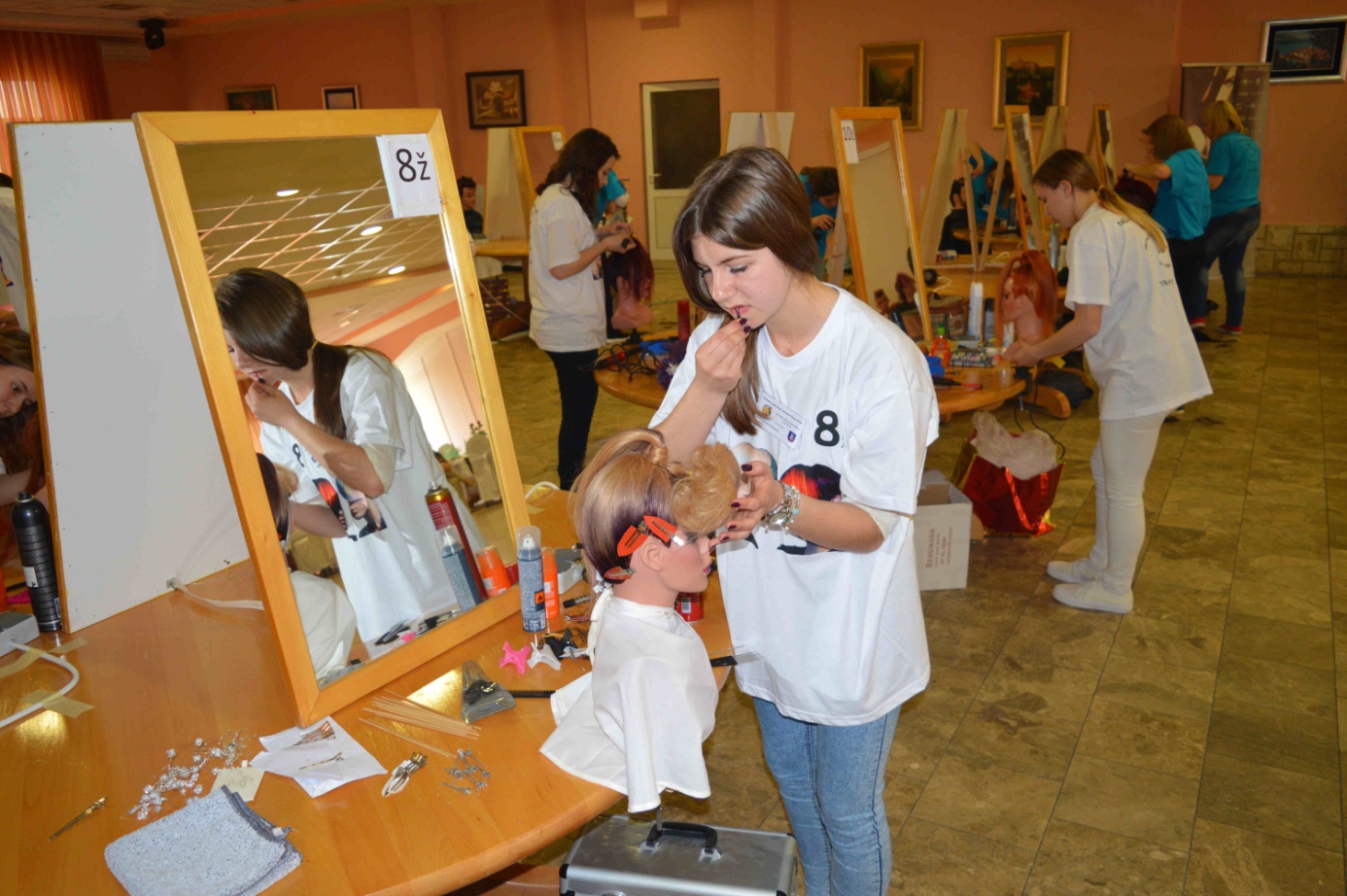 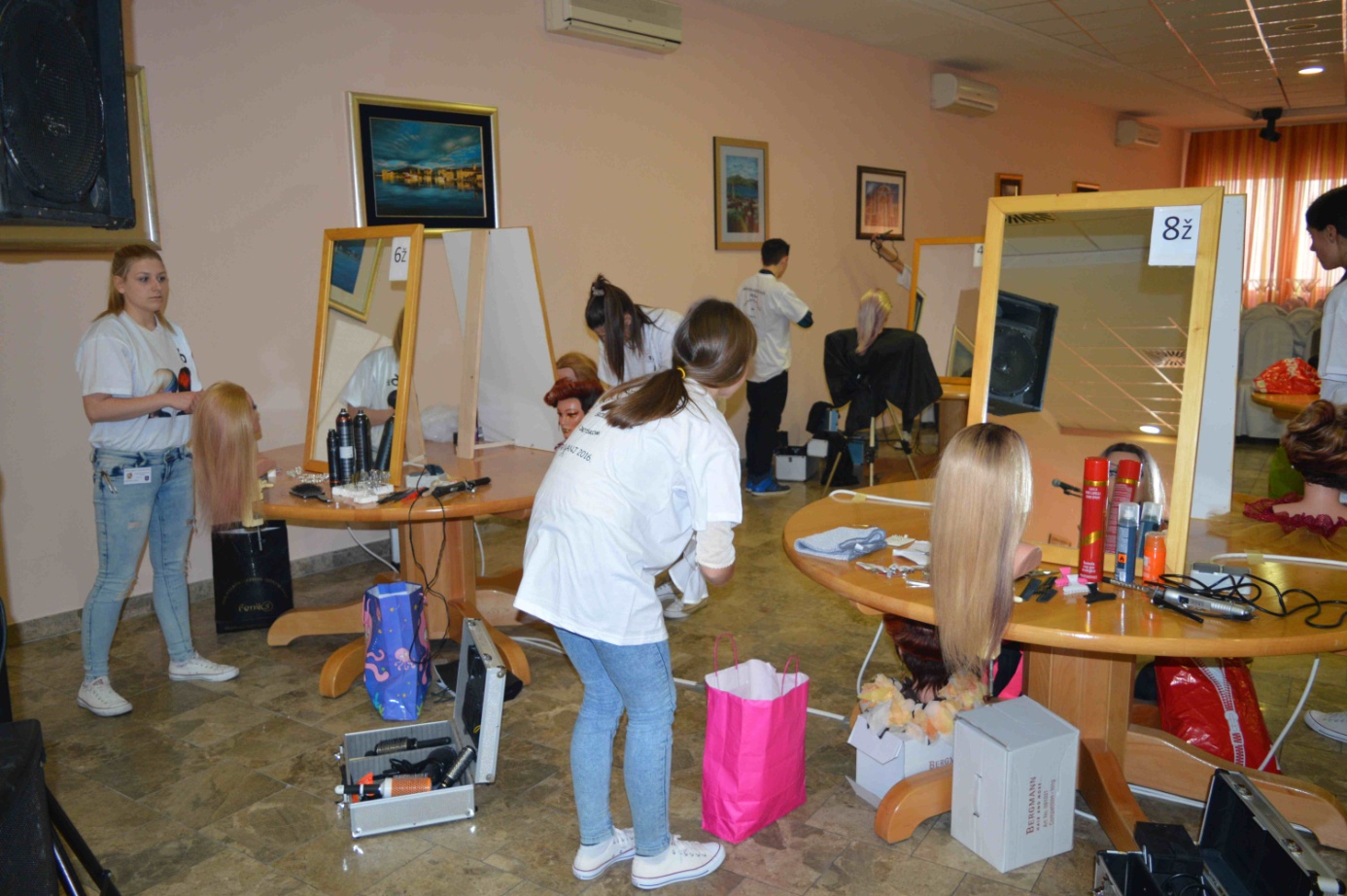 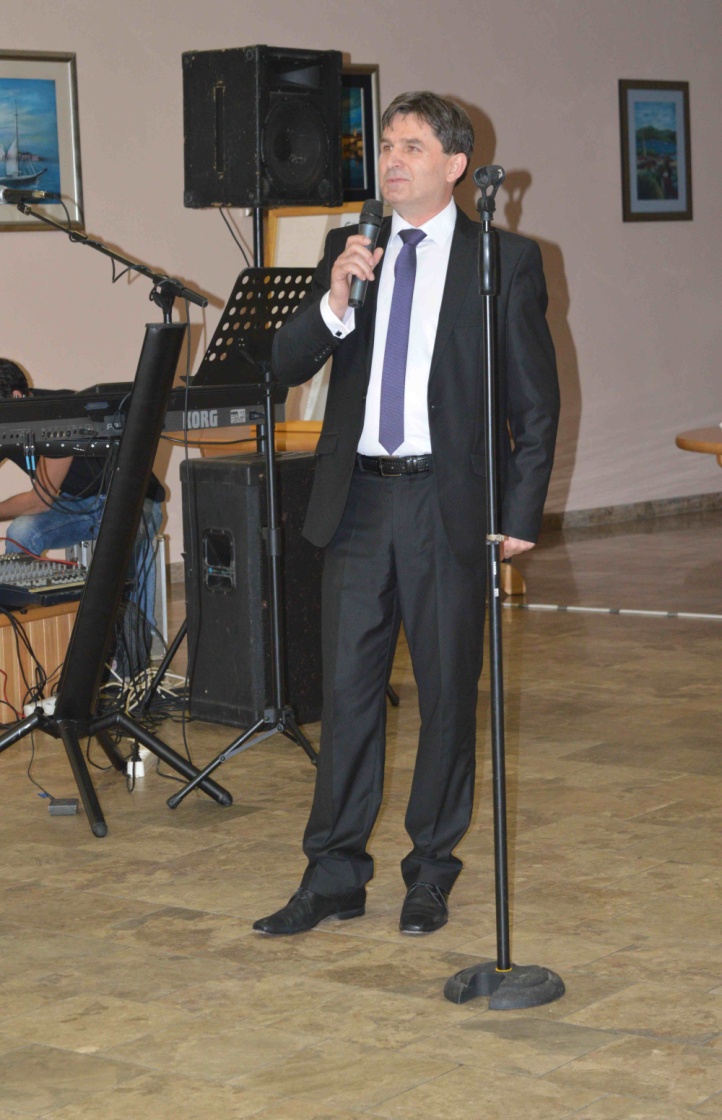 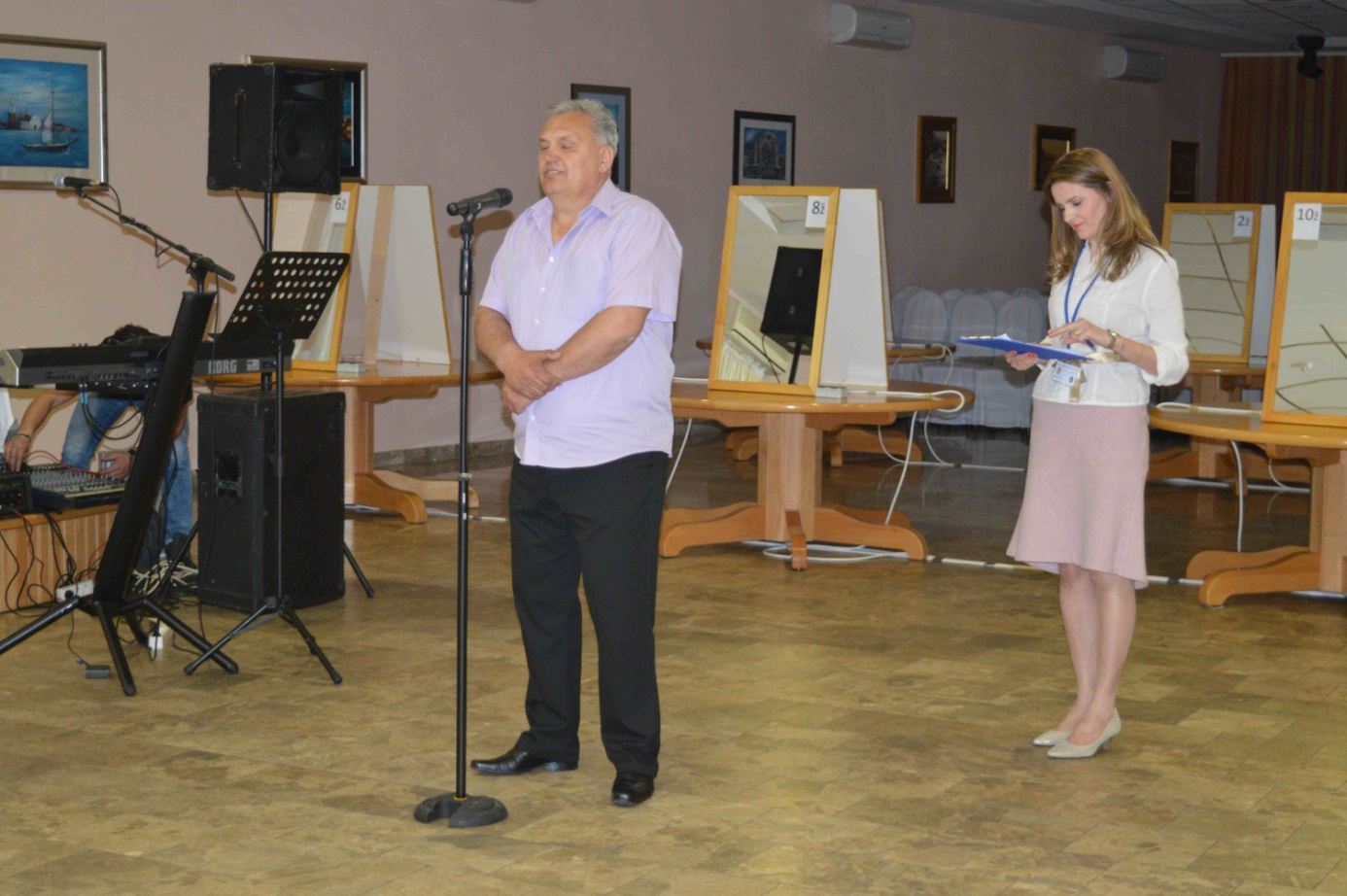 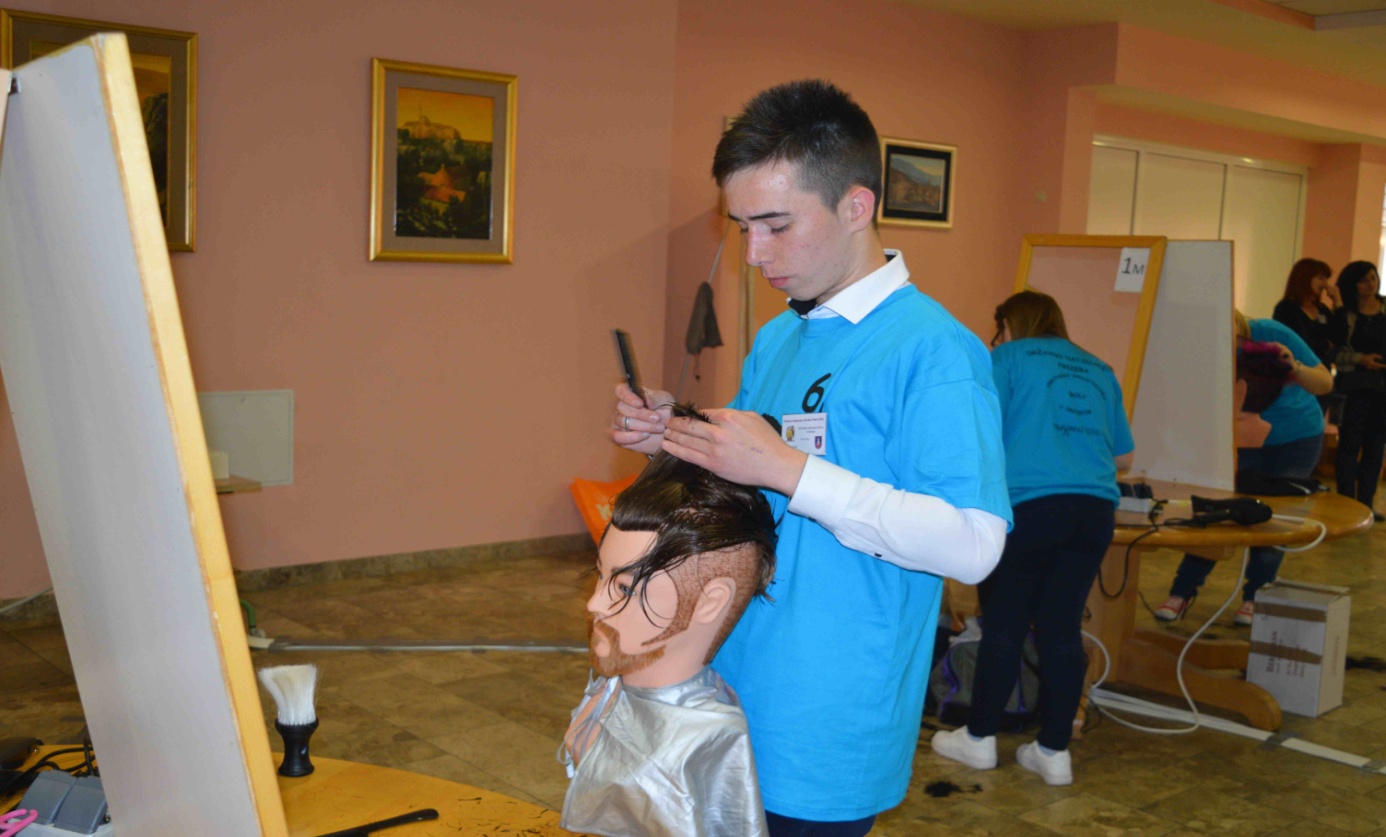 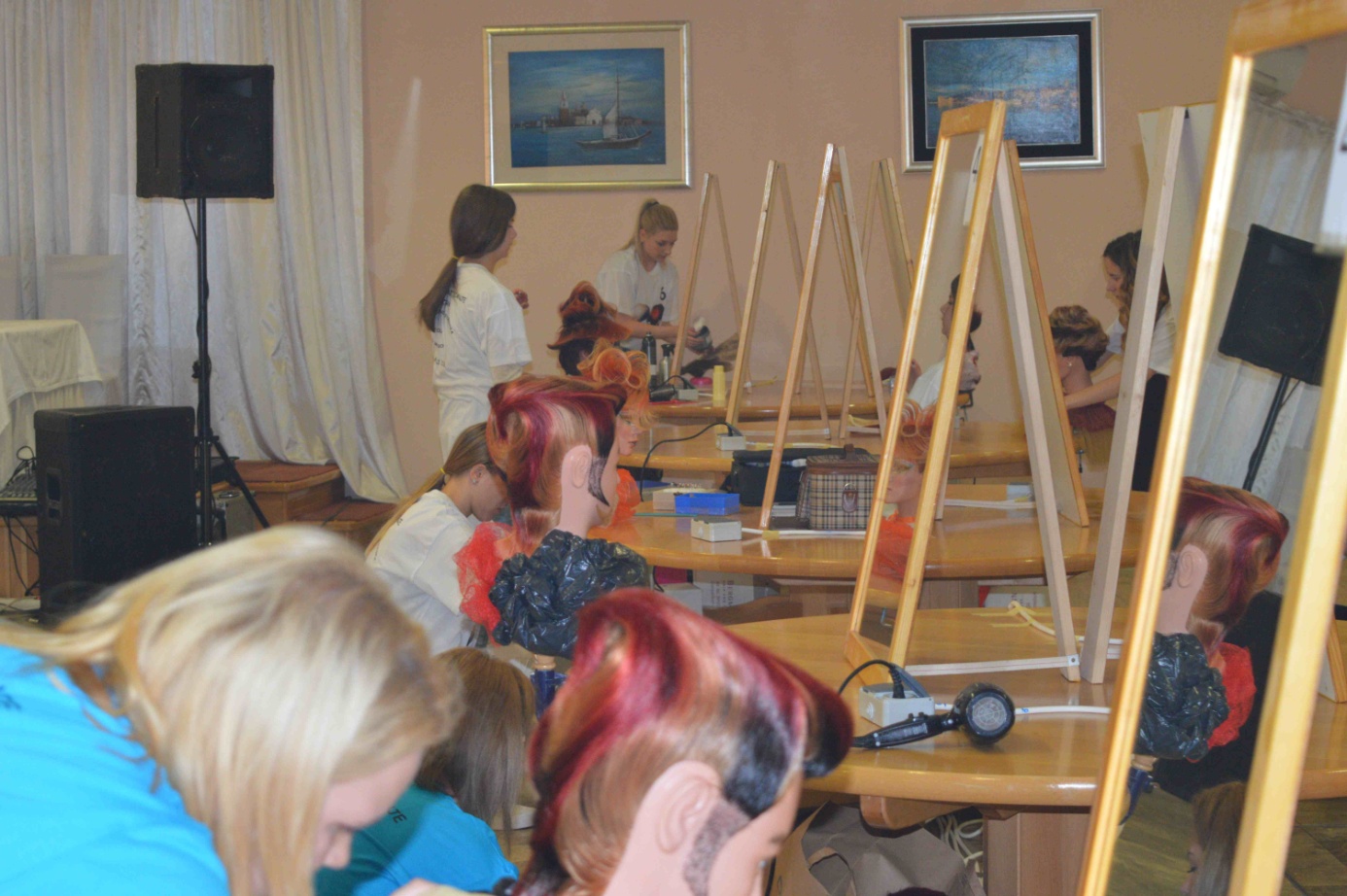 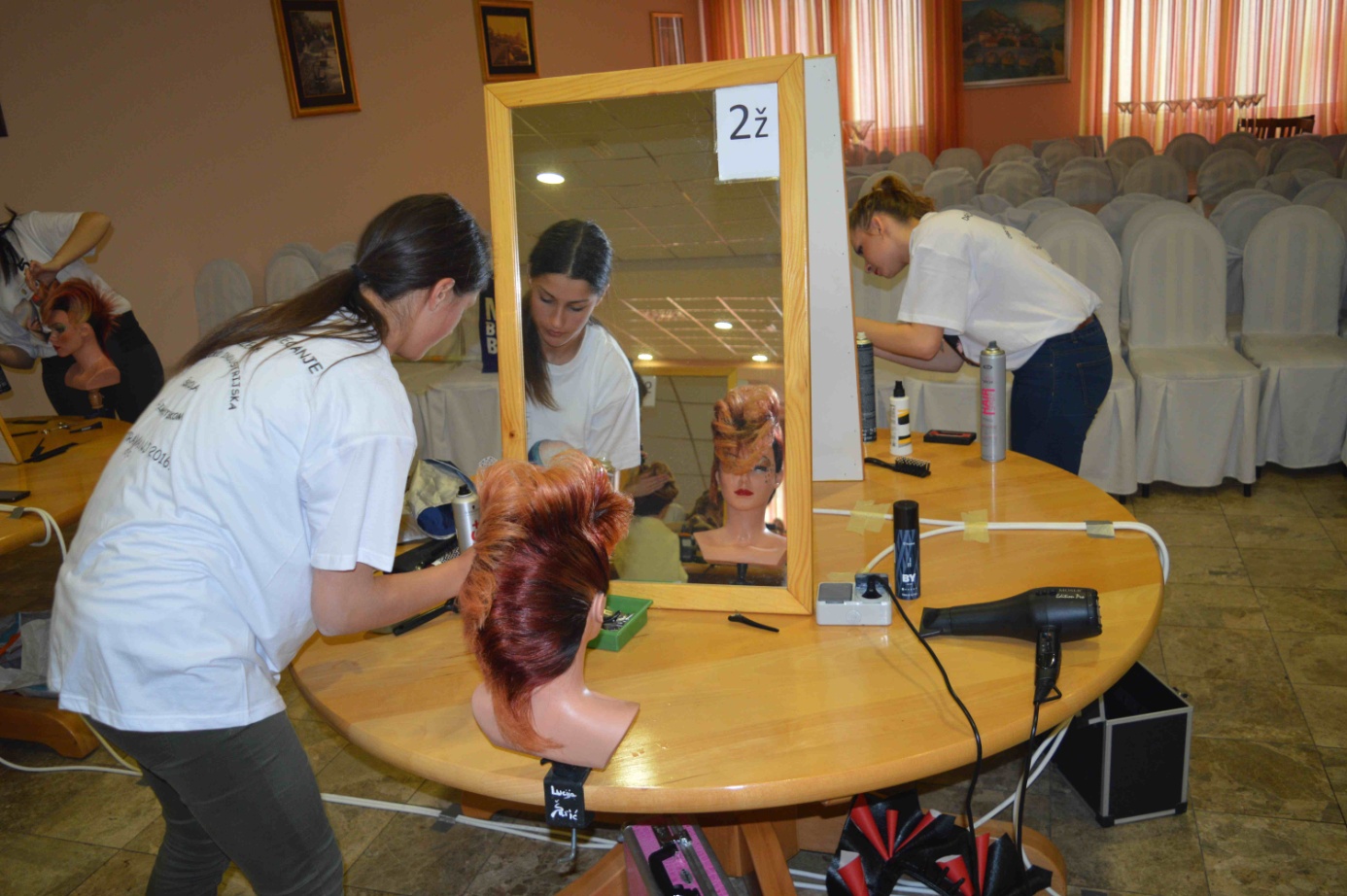 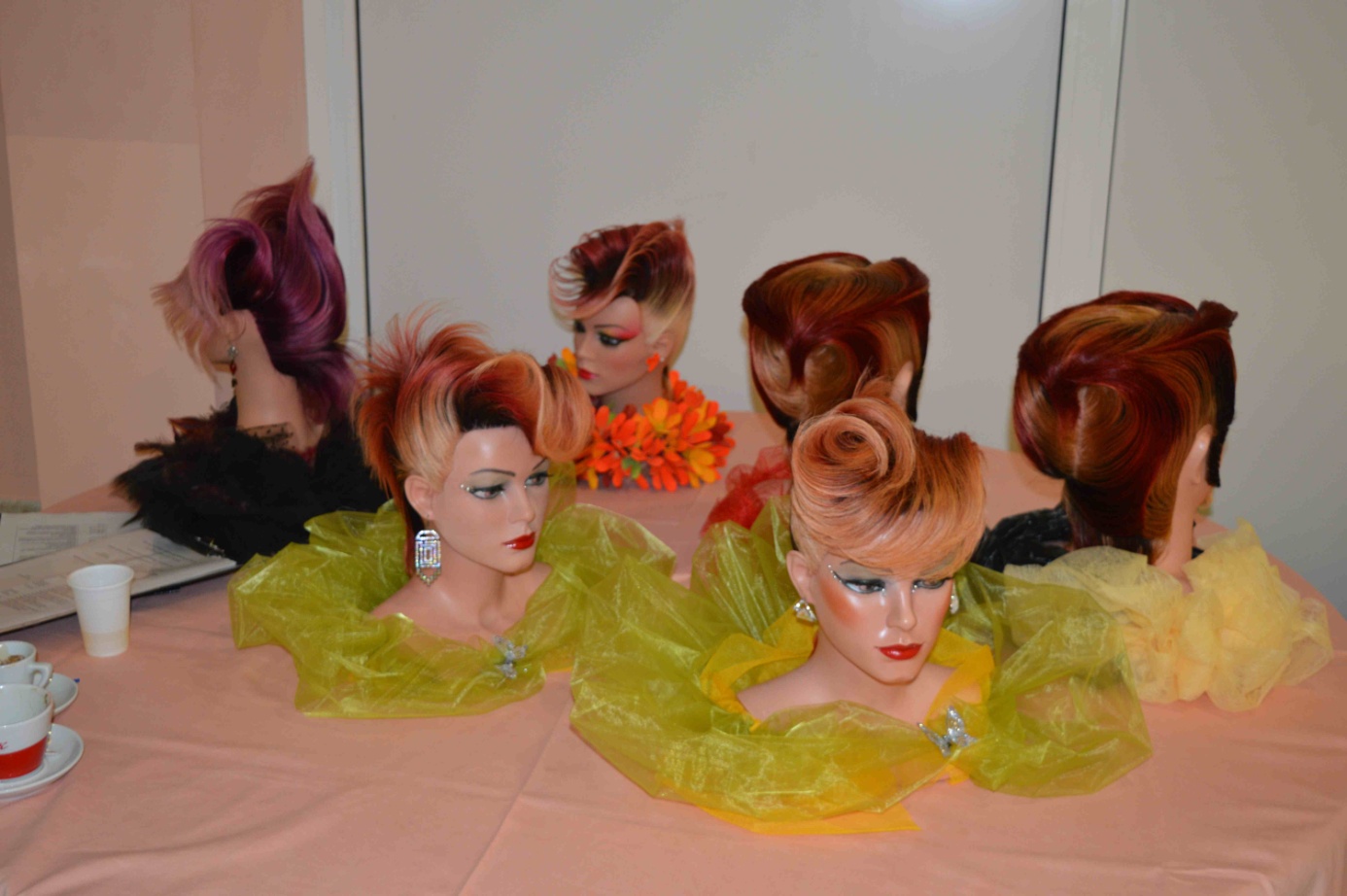 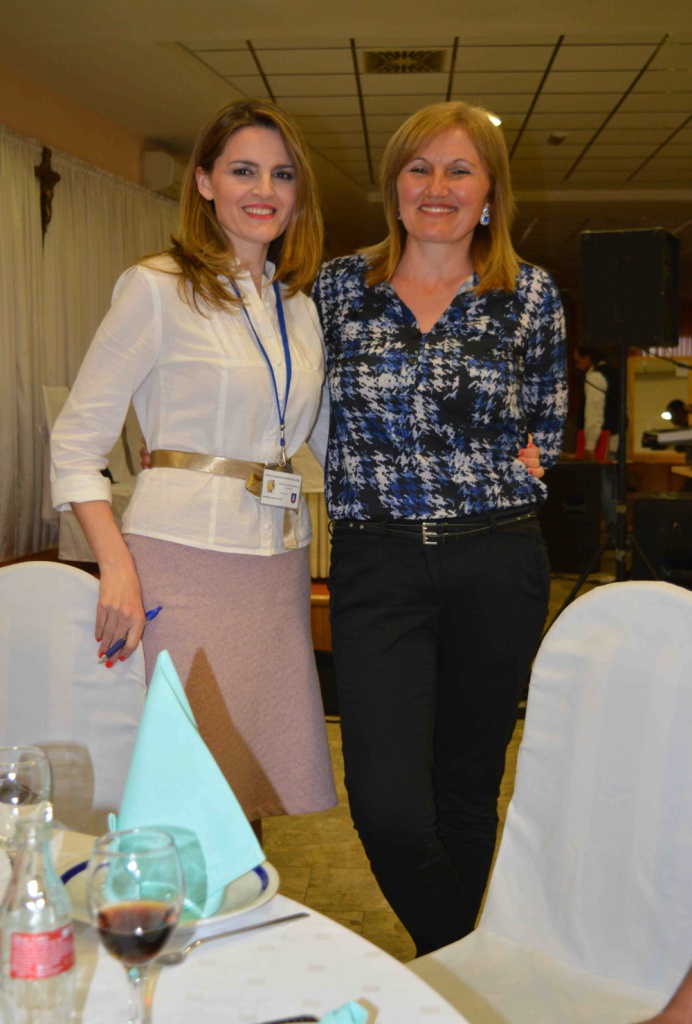 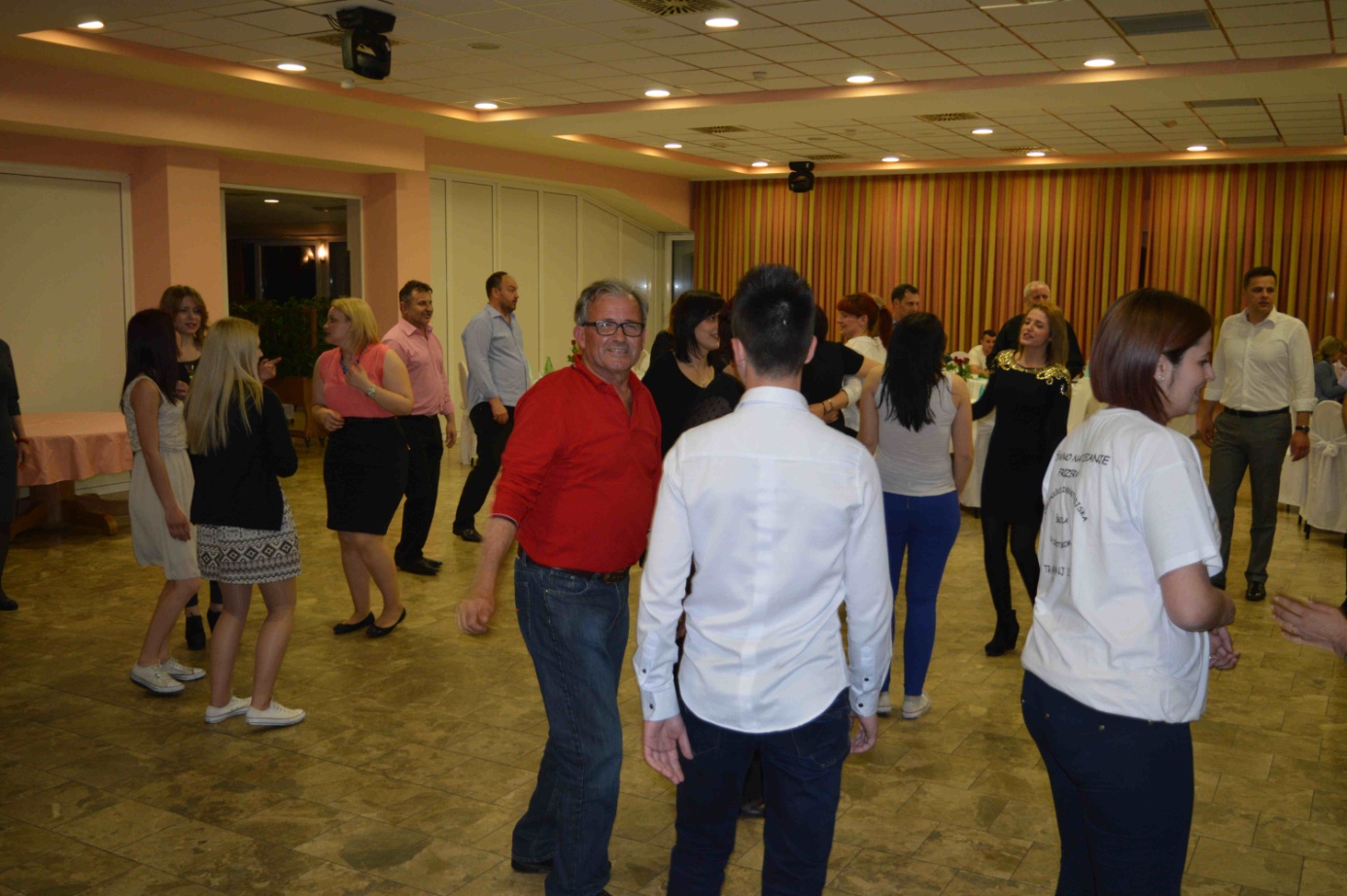 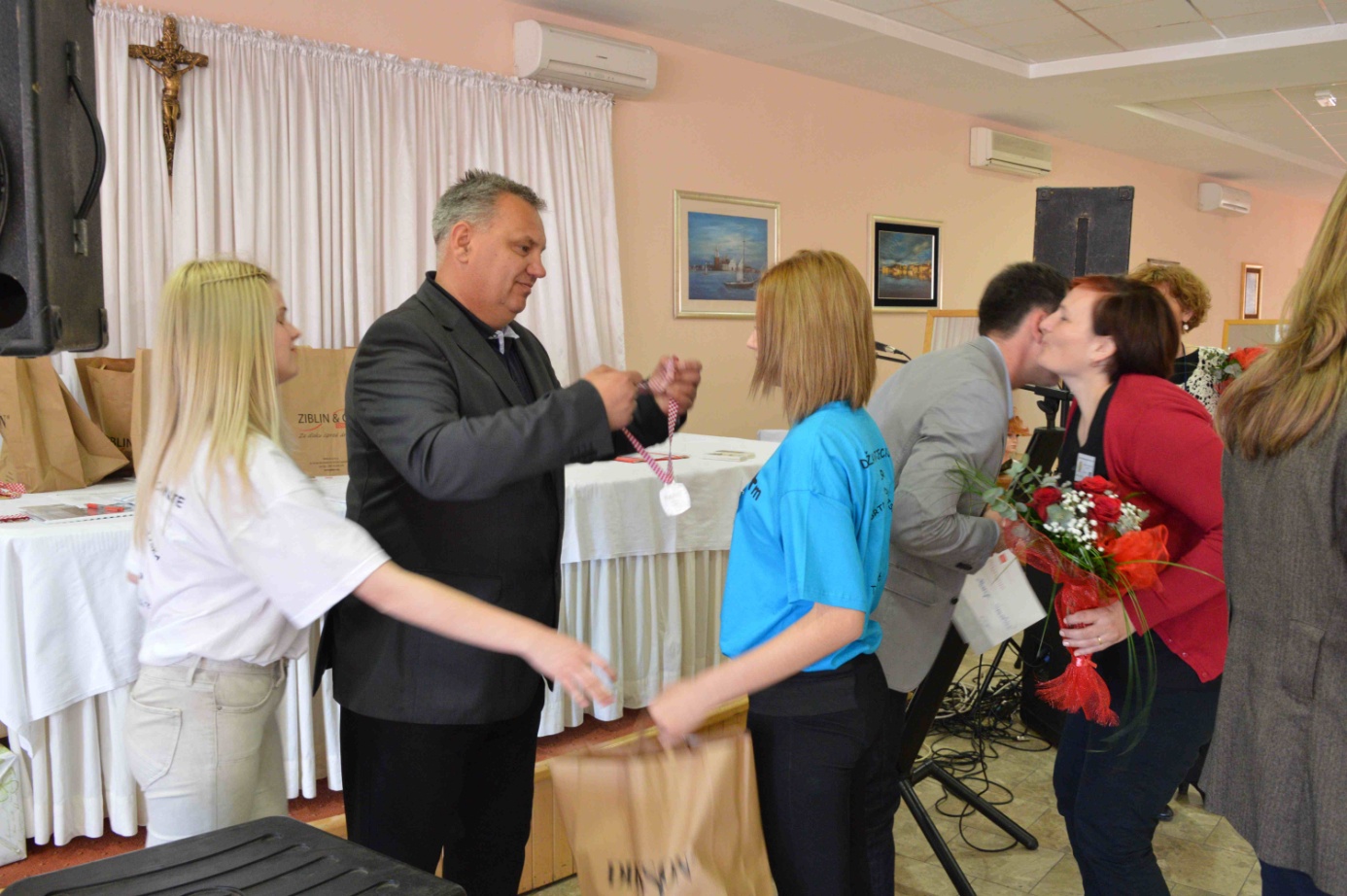 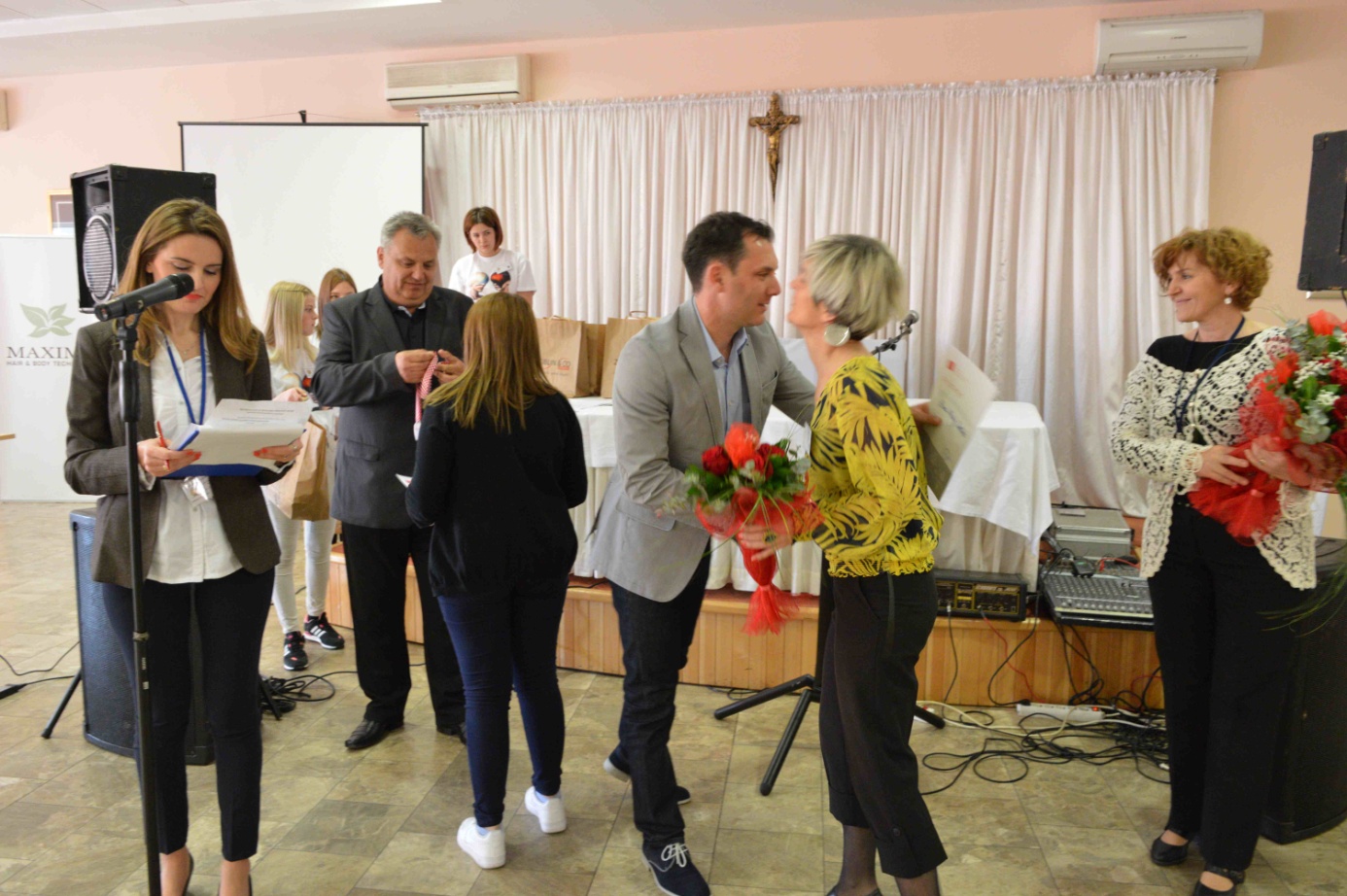 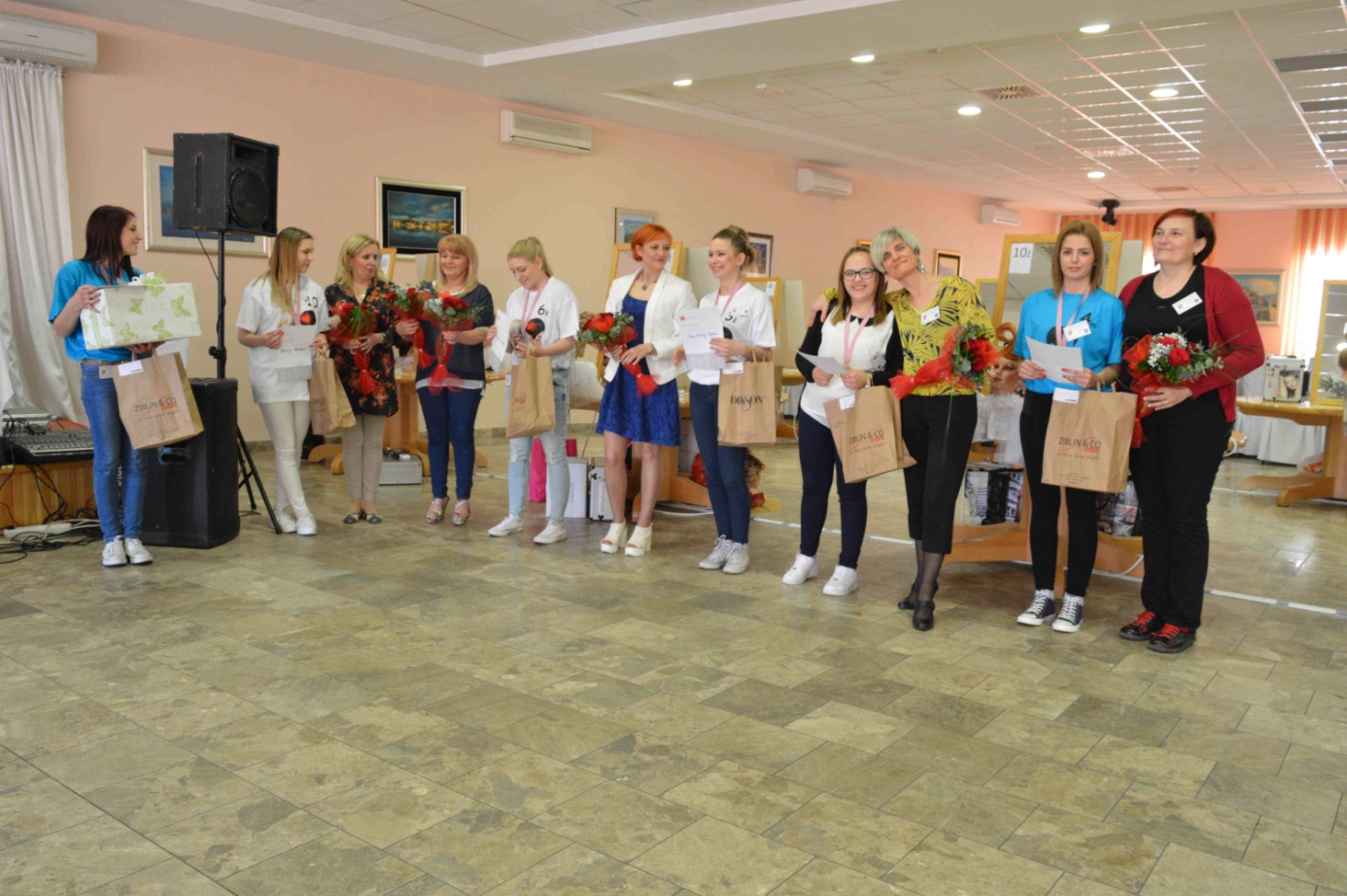 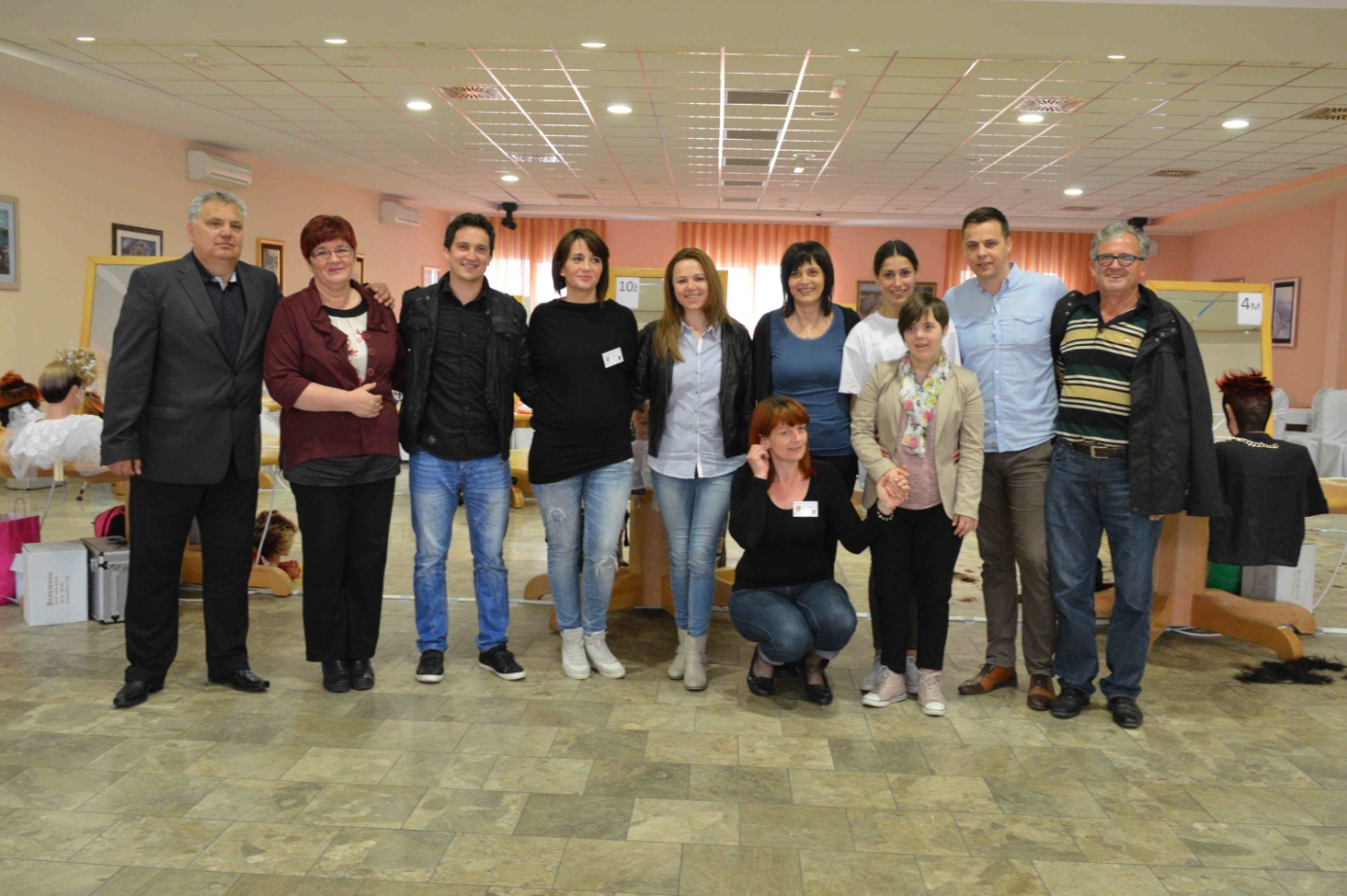 